Алтеплаза, 							ФСсубстанция-раствор						Вводится впервыеНастоящая фармакопейная статья распространяется на алтеплазу, субстанцию-раствор. Гликопротеид, состоящий из 527 аминокислот, синтезирован по рекомбинантной ДНК технологии. Продуцентом алтеплазы является перевиваемая линия клеток яичников китайских хомячков СНО 1F8. ПРОИЗВОДСТВОПроизводство субстанции, полученной с использованием метода рекомбинантной ДНК, должно быть основано на системе серий посевного материала (системе банков клеток), в которой используются Главный банк клеток (ГБК) и Рабочий банк клеток (РБК).Используемые в процессе производства клетки и материалы биологического происхождения должны быть охарактеризованы и соответствовать требованиям микробиологической и вирусной безопасности.Все этапы процесса производства должны быть валидированы, производство субстанции должно проводиться в условиях соблюдения правил надлежащей производственной практики и в соответствии с требованиями ОФС «Лекарственные средства, получаемые методом рекомбинантной ДНК», ОФС «Биологические лекарственные препараты», ОФС «Биотехнологические лекарственные препараты».ИСПЫТАНИЯОписание. Бесцветная прозрачная или слабо опалесцирующая жидкость. Подлинность1. Основные полосы на электрофореграммах испытуемого раствора и раствора стандартного образца алтеплазы должны совпадать по подвижности. Определение проводят методом электрофореза в полиакриламидном геле в восстанавливающих условиях с окрашиванием солями серебра в соответствии с ОФС «Электрофорез в полиакриламидном геле».2. Отношение оптической плотности испытуемого раствора и раствора международного стандарта алтеплазы с одинаковым содержанием алтеплазы, полученное при их взаимодействии с антителами, специфическими по отношению к алтеплазе, при длине волны 450 нм, должно быть не менее 0,5. Определение проводят методом твердофазного иммуноферментного анализа (ИФА) в соответствии с ОФС «Метод иммуноферментного анализа».3. Хроматографические профили растворов триптических гидролизатов субстанции-раствора и стандартного образца алтеплазы должны совпадать. Определение проводят методом пептидного картирования в сочетании с методом ВЭЖХ в соответствии с ОФС «Пептидное картирование».Подвижная фаза А (ПФА) Около 8,0 г натрия дигидрофосфата дигидрата помещают в химический стакан вместимостью 1 л, растворяют в 900 мл воды, доводят pH раствора ортофосфорной кислотой до 2,85. Переносят раствор в мерную колбу вместимостью 1 л, доводят объем раствора водой до метки и фильтруют через мембранный фильтр с диаметром пор 0,45 мкм.Подвижная фаза Б (ПФБ) 250 мл раствора (ПФА) помещают в мерную колбу вместимостью 1 л, прибавляют 750 мл ацетонитрила, перемешивают и фильтруют через мембранный фильтр с диаметром пор 0,45 мкм.Буферный раствор Около 96,0г мочевины, 8,8 г трис(гидроксиметил)амино-метана и 0,332 г (точная навеска) (этилендинитрил)тетрауксусной кислоты помещают в химический стакан вместимостью 200 мл, растворяют в 190 мл воды, доводят рН раствора хлористоводородной кислотой до 8,6, переносят в мерную колбу вместимостью 200 мл, доводят объем раствора водой до метки, перемешивают и фильтруют через мембранный фильтр с диаметром пор 0,45 мкм.Раствор трипсина. Около 1,0 мг (точная навеска) трипсина помещают в пластиковую пробирку вместимостью 1,5 мл, прибавляют 1,0 мл 0,1 М раствора аммония гидрокарбоната и перемешивают.0,1 М раствор аммония гидрокарбоната. Около 0,791 г (точная навеска) аммония гидрокарбоната помещают в химический стакан вместимостью 100 мл растворяют в 90 мл воды, переносят в мерную колбу вместимостью 100 мл, доводят объем раствора водой до метки, перемешивают и фильтруют через мембранный фильтр с диаметром нор 0,45 мкм.1 % раствор трифторуксусной кислоты. В мерную колбу вместимостью 250 мл помещают 150 мл воды, приливают 2,50 мл трифторуксусной кислоты, перемешивают, доводят объем раствора водой до метки, перемешивают, фильтруют через мембранный фильтр с диаметром пор 0,45 мкм и дегазируют.1 М раствор дитиотреитола. Около 0,154 г (точная навеска) дитиотреитола помещают в пластиковую пробирку вместимостью 1,5 мл, прибавляют 1,0 мл воды и перемешивают. 1 М раствор йодуксусной кислоты. Около 0,19 г (точная навеска) йодукеуеной кислоты помещают в пластиковую пробирку вместимостью 1,5 мл, прибавляют 1,0 мл воды и перемешивают.Контрольный раствор. Около 1,0 г (точная навеска) полисорбата 80 помещают в мерную колбу вместимостью 100 мл, растворяют в 70 мл воды с температурой 60-70 °С, охлаждают до комнатной температуры и доводят объем раствора водой до метки. 1,0 мл полученного раствора помещают в химический стакан вместимостью 100 мл, прибавляют около 3,48 р аргинина, растворяют в 80 мл воды и доводят pH раствора 2 М раствором ортофосфорной кислоты до 7,3. Переносят раствор в мерную колбу вместимостью 100 мя, доводят объем раствора водой до метки, перемешивают и фильтруют через мембранный фильтр с диаметром пор 0,45 мкм.Исходный испытуемый раствор. К 1,0 мл субстанции-раствора прибавляют 1,0 мл воды и осторожно перемешивают покачиванием (около 1,0 мг/мл).Исходный раствор СО алтеплазы. К содержимому 1 флакона СО алтеплазы прибавляют 50,0 мл воды и осторожно перемешивают покачиванием до полного растворения (1,0 мг/мл).Гидролизованный испытуемый раствор, гидролизованпый раствор СО алтеплазы и контрольный раствор с трипсином. По 1,0 мл исходных растворов: испытуемого и СО алтеплазы, а также контрольного раствора помещают в ультрафилътрационные пробирки вместимостью 15 мл. В каждую пробирку прибавляют по 10,0 мл буферного раствора с pH 8,6 и центрифугируют при 5000 об/мин в течение 20-25 мин при температуре 20 °С (в пространстве над мембраной должно остаться около 1,0 мл жидкости). Снова прибавляют по 10,0 мл буферного раствора с pH 8,6 и центрифугируют в тех же условиях. Процедуру повторяют еще 1 раз. Полученные растворы переносят в пластиковые пробирки вместимостью 1,5 мл и прибавляют в каждую по 10 мкл 1 М раствора дитиотреитола, перемешивают и выдерживают при комнатной температуре в течение 4 ч. После чего охлаждают во льду (около 10- 15 мин), прибавляют по 25 мкл раствора йодуксусиой кислоты, перемешивают и оставляют в темном месте при температуре 4°С на 30 мин. Затем прибавляют по 50 мкл 1 М раствора дитиотреитола и перемешивают.Полученные растворы переносят в ультрафильтрационные пробирки вместимостью 15 мл, прибавляют по 10,0 мл 0,1 М раствора аммония гидрокарбоната и центрифугируют при 5000 об/мин в течение 18 мин при температуре 20 °С (в пространстве над мембраной должно остаться около 1,0 мл жидкости). Процедуру повторяют всего 3 раза.Затем растворы переносят в пластиковые пробирки вместимостью 1,5 мл и выдерживают при температуре 4 ± 2 °С в течение 20 ч.В каждую пробирку прибавляют по 10 мкл раствора трипсина, перемешивают и выдерживают при комнатной температуре в течение 6 ч, затем прибавляют еще по 10 мкл раствора трипсина, перемешивают и выдерживают в тех же условиях в течение 18 ч.После чего в каждую пробирку прибавляют по 110 мкл 1 % раствора трифторуксусной кислоты, перемешивают и центрифугируют в течение 15 мин при 12 000 об/мин.Хроматографические условия Режим хроматографированияВ хроматограф последовательно вводят контрольный раствор с трипсином (1 инжекция). гидролнзованныий раствор СО алтеплазы(5 инжекций), гидролизованный испытуемый раствор (3 инжекции).Пики, принадлежащие контрольному раствору с трипсином, при оценке хроматограммы не учитывают,Хроматографическая система считается пригодной, если выполняются следующие условия:-	 время удерживания пика а должно быть от 15,5 до 18 мин, а пиков b и с - от 32 до 37 мин (см. рис. 1);-	разрешение между пиками b и с должно быть не менее 1,5;-	значения ширины пиков а, b, с на половине их высоты, отложенной от базовой линии не должны превышать 0,5 мин.-	 относительное стандартное отклонение времени удерживания и площади пиков а, b, с должно быть не более 2 %;-	коэффициент симметрии пиков а, b, с должен быть не более 1,5;-	эффективность колонки для пика с должна быть не менее 25 000 теоретических тарелок.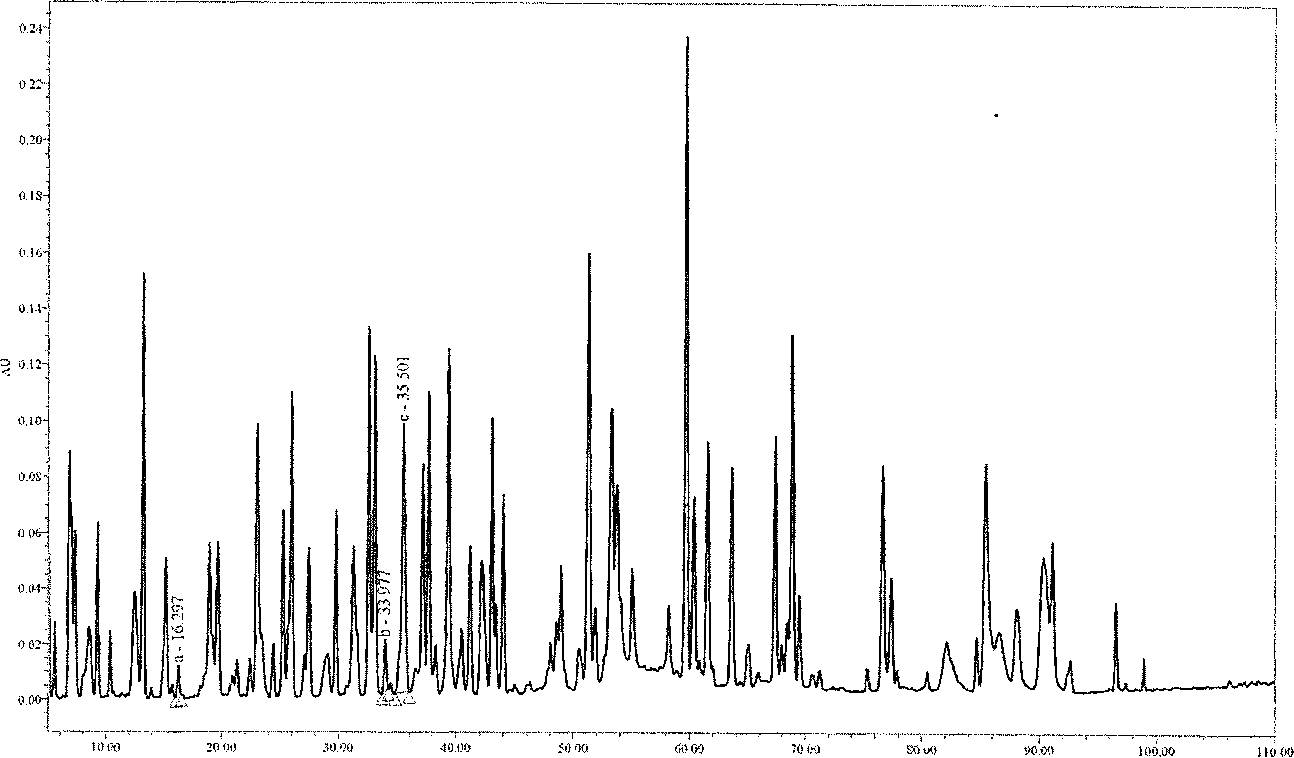 Рис. 1. Типичная хроматограмма раствора триптического гидролизата СО rtРА4.	Должна проявлять специфическую биологическую активность в пределах установленных норм (по разделу «Специфическая активность»).Прозрачность. Должен быть прозрачным или не превышать эталон сравнения I. Определение проводят в соответствии с ОФС «Прозрачность и степень мутности жидкостей».Цветность. Должна быть бесцветной или не превышать эталон Y7. Определение проводят в соответствии с ОФС «Степень окраски жидкостей».рН. От 6,8 до 7,8. Испытание проводят потенциометрическим методом в соответствии с ОФС «Ионометрия». Родственные примеси Не более 8,0 %. Определение проводят методом эксклюзионной хроматографии в соответствии с ОФС «Эксклюзионная хроматография».Бактериальные эндотоксины. Не более 2,0 ЕЭ/мл. Испытание проводят в соответствии с ОФС «Бактериальные эндотоксины».Стерильность. Должна быть стерильной. Испытание проводят в соответствии с требованиями ОФС «Стерильность» методом прямого посева или мембранной фильтрации.Количественное определение. От 1,60 до 2,40 мг/мл. Определение проводят спектрофотометрическим методом в соответствии с ОФС «Спектрофотометрия в УФ и видимой областях».Раствор сравнения. В качестве раствора сравнения используют контрольный раствор (приготовление описано в подразделе «Пептидное картирование» раздела «Подлинность»). Испытуемый раствор. 1,0 мл субстанции-раствора помещают в мерную колбу вместимостью 10 мл, доводят объем раствора раствором сравнения до метки и перемешивают (около 0,2 мг/мл).Проведение анализаИзмеряют оптическую плотность испытуемого раствора при длине волны 280 нм в кювете с толщиной слоя 10 мм. Определение проводят в 3 повторностях, полученные значения оптических плотностей усредняют.Содержание алтеплазы (X), в мг/мл, рассчитывают по формуле:Х=, гдеА - оптическая плотность испытуемого раствора;10 – разведение при приготовлении испытуемого раствора;- коэффициент экстанкции алтеплазы, равный 1,9.Специфическая активность. От 0,90 до 1,35 млн МЕ/мл. Определение проводят методом лизиса фибринового сгустка.1 % раствор полисорбата 80. Около 1,0 г (точная навеска) полисорбата 80 помещают в мерную колбу вместимостью 100 мл, растворяют в 70 мл воды с температурой 60-70°С, охлаждают до комнатной температуры и доводят объем раствора водой до метки.Буфер для разведения. Около 1.38 г (точная навеска) натрия дигидрофосфата моногидрата, около 7.1 г (точная навеска) натрия гидрофосфата и 0,2 г (точная навеска) натрия азида помещают в мерную колбу вместимостью 1 л и растворяют в 800 мл воды. К полученному раствору прибавляют 10 мл 1 % раствора полисорбата 80, доводят объем раствора водой до метки, перемешивают и фильтруют через мембранный фильтр с диаметром пор 0,45 мкм.Раствор тромбина. К содержимому флакона с человеческим тромбином прибавляют 1,0 мл воды (восстановленный раствор, 1000 ЕД/мл).По 210 мкл полученного раствора помещают в полипропиленовые пробирки вместимостью 0.5 мл и замораживают.Перед использованием пробирку размораживают при температуре от 15 до 25 °С. Повторное замораживание не допускается.К 0,2 мл восстановленного раствора прибавляют 5.8 мл буфера для разведения (33,0 ЕД/мл),Раствор плазминогена. К содержимому флакона с человеческим плазминогеном прибавляют 2,0 мл воды, растворяют осторожным покачиванием (восстановленный раствор, 2,5 мг/мл). 200 мкл полученного раствора помещают в полипропиленовую пробирку вместимостью 1,5 мл и прибавляют 300 мкл буфера для разведения (1,0 мг/мл).По 210 мкл восстановленного раствора (2,5 мг/мл) помещают в полипропиленовые пробирки вместимостью 0,5 мл и замораживают.Перед использованием пробирку размораживают при температуре от 15 до 25 °С, Повторное замораживание не допускается.Исходный раствор фибриногена. К содержимому каждого из 6 флаконов фибриногена человеческого прибавляют по 2,0 мл воды, осторожно перемешивают и выдерживают в течение 15 мни при комнатной температуре. Для проведения анализа растворы из 6 флаконов объединяют в центрифужной пробирке вместимостью 15 мл и фильтруют через плотный бумажный фильтр.Разбавленный раствор фибриногена. В микропробирке вместимостью 1,5 мл смешивают 100 мкл исходного раствора фибриногена и 900 мкл воды.Измеряют оптическую плотность разбавленного раствора фибриногена на спектрофотометре при длине волны 280 им в кювете с толщиной слоя 10 мм. В качестве раствора сравнения используют воду.Содержание фибриногена (X), в мг/мл, рассчитывают по формуле:Х= = А280  6,62где:А280	- оптическая плотность разбавленного раствора фибриногена при длиневолны 280 нм;10 - коэффициент разведения разбавленного раствора:1,51 - коэффициент экстиикции фибриногена,  С учетом полученного результата, исходный раствор фибриногена доводят буфером для разведения до содержания 2,0 мг/мл (раствор фибриногена).Стандартный раствор МСА. К содержимому 1 ампулы Международного стандарта человеческого рекомбинантного тканевого активатора плазминогена прибавляют 1,0 мл воды, растворяют осторожным покачиванием (10 000 МЕ/мл или около 20,0 мкг/мд). По 50 мкл полученного раствора помещают в полипропиленовые пробирки вместимостью 0,5 мл и замораживают.Перед использованием пробирку размораживают при температуре от 15 до 25 °С. Повторное замораживание не допускается.Разведения стандарта. Готовят, путем последовательного разведения стандартного раствора МСА, по приведенной ниже схеме:Испытуемый раствор. К 5,0 мкл субстанции-раствора прибавляют 995 мкл буфера для разведения.Разведения испытуемого раствора. Готовят, путем последовательного разведения испытуемого раствора по приведенной ниже схеме;Проведение анализаВ стеклянные пробирки вносят 20 мкл раствора плазминогена и 3,0 мл раствора фибриногена, перемешивают на вортексе и помещают в ледяную баню (смесь плазмино- ген/фибриноген).Микропробирки вместимостью 2 мл маркируют по разведениям стандартного или испытуемого растворов, соответственно. Вносят в них по 500 мкл разведений стандартного раствора МСА и испытуемого раствора кратностью 10000, 20000 и 40000, После чего прибавляют в каждую по 500 мкл раствора тромбина, перемешивают и помещают в ледяную баню.По 200 мкл растворов из микропробирок прибавляют в стеклянные пробирки, содержащие смесь плазминоген/фибриноген.Время прибавления растворов фиксируют, перемешивают полученную смесь на вортексе в течение 15 с и ставят пробирки в водяную баню, предварительно нагретую до 37 °С. В течение около 30 с должен образоваться сгусток, внутри которого формируются пузырьки воздуха.Определяют время лизиса сгустка, представляющее собой интервал между внесением образцов в смесь плазминоген/фибриноген и выходом последнего пузырька на поверхность.Анализ результатовСтроят калибровочную кривую зависимости десятичного логарифма активности стандартного раствора MCA (lg(A)) от десятичного логарифма времени лизиса (lg(t)) и определяют уравнение прямой данной зависимости. Для вычисления десятичного логарифма активности испытуемого образца в полученное уравнение подставляют значение десятичного логарифма времени лизиса сгустка испытуемого образца.Коэффициент корреляции калибровочной кривой должен быть не ниже 0,99.Для каждого из разведений испытуемого раствора рассчитывают среднее арифметическое активности алтеплазы (А), в млн МЕ/мл, по формуле:А= где:х -значение	 десятичного	логарифма	активности испытуемого раствора, полученное из уравнения калибровочной кривой;N - кратность разведения образца;1000000 - коэффициент пересчета МЕ/мл в млн.Остаточные белки клетки-хозяина. Не более 20 нг/мг. Определение проводят в соответствии ОФС «Определение остаточных белков клетки-хозяина».Остаточная ДНК. Не более 100 пг/мл. Определение проводят в соответствии ОФС «Определение остаточной ДНК».Аномальная токсичность. Должна быть нетоксична. Испытания проводят в соответствии с ОФС «Аномальная токсичность». Хранение. При температуре от 2 до 8°С в защищенном от света месте. В соответствии с ОФС «Упаковка, маркировка и транспортирование лекарственных средств». Не замораживать.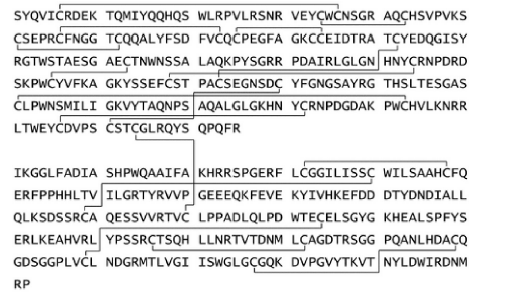 C2042 H3138 N558 O642 S25М.м. 59, 05Колонка	10 × 0,46 см, эндкепированный бутилсилильный силикагель для хроматографии 5 мкмСкорость потока1,0 мл/мин;ДетекторУФ-детектор, 210 нм;Объем пробы100 мкл;Время хроматографированияне менее 160 минВремя, минПФА, %ПФБ, %01000208020407525655050702080750100801000901000№№ пробирокОбъем, мклОбъем, мклОбъем, мклОбъем, мклОбъем, мклОбъем, мклАктивностьrtPA, МЕ/мл№№ пробирокСтандартный раствор МСАРазведение стандарта 1Разведение стандарта 2Разведение стандарта 3Разведение стандарта 4Буфер для разведенияАктивностьrtPA, МЕ/мл114,5---*985,51452-500--‘50072,53--500--50036,24---500-50018,15----5005009,06№№ пробирокОбъем, мклОбъем, мклКратностьразведения№№ пробирокИспытуемый растворРазведение1Разведение2Буфер для разведенияКратностьразведения120--980100002-500-500200003-50050040000